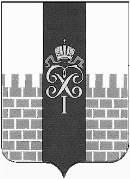 МЕСТНАЯ АДМИНИСТРАЦИЯ МУНИЦИПАЛЬНОГО ОБРАЗОВАНИЯ ГОРОД ПЕТЕРГОФ__________________________________________________________________ ПОСТАНОВЛЕНИЕ от «     » ___.2019 г.	                                                                             №    Об утверждении Плана мероприятий, направленных на решение вопроса местного значенияпо непрограммным расходам местного бюджета МО г. Петергофна 2020 год «Осуществление защиты прав потребителей»  В соответствии с Бюджетным  кодексом  РФ, Положением о бюджетном процессе в МО г. Петергоф, Постановлением местной администрации МО город Петергоф от 26.09.2013 № 150 «Об утверждении  Положения о Порядке разработки, реализации и оценки эффективности  муниципальных программ и о Порядке разработки и реализации ведомственных целевых программ и планов по непрограммным расходам местного бюджета МО город Петергоф», местная администрация муниципального образования город Петергоф   	ПОСТАНОВЛЯЕТ:           1.Утвердить План мероприятий,направленных на решение вопроса местного значения по непрограммным расходам местного бюджета МО г. Петергоф «Осуществление защиты прав потребителей» на 2020 год согласно приложению к настоящему Постановлению.           2.Настоящее Постановление  вступает в силу с даты официального опубликования.             3. Контроль за исполнением настоящего Постановления оставляю за собой. И.о. главы местной администрации            муниципального образования              город Петергоф                                                                           Т.С. ЕгороваПриложение к Постановлению местной администрациимуниципального образования г. Петергоф                                                                                                                                                                                                                                                                                                                                                                                                                                                                     от  «___» _____2019г. №__ Утверждаю И.о. главы местной администрации МО г. Петергоф _______________Т.С. Егорова                          «__» __________2019г.План мероприятий, направленных на решение вопроса местного значенияпо непрограммным расходам местного бюджета МО г. Петергоф«Осуществление защиты прав потребителей» на 2020 годРуководитель структурного подразделения –                                 начальник административно-хозяйственного отдела                        С. М. ТычкинСОГЛАСОВАНО              Руководитель структурного подразделения –                начальник финансово-экономического отдела                                    местной администрации МО город Петергоф                                А. В. Костарева      Главный специалист отдела заказа и юридического сопровождения                                                                                 Г.В. Пихлапу№п\пНаименование мероприятияСрок выпол-ненияНеобходимый объем финанси-рования(тыс. руб.) Приме-чание1.  Информационное обеспечение жителей МО г. Петергоф в областизащиты прав потребителей:               1.1.Изготовление полиграфической продукции (брошюр)           II  квартал40,0   Итого                                                                       40,0 Итого                                                                       40,0 Итого                                                                       40,0 Итого                                                                       40,0 Ведущий специалист                                              административно-хозяйственного отдела                                                                       Н.И. Зимакова